AURORA 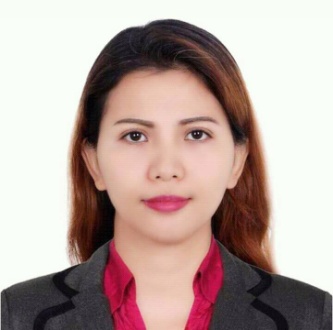 C.o-Mobile No : +971 55891826Email : laurora.340553@2freemail.com Visa Status:  Visit VisaPERSONAL PARTICULARS:Age: 36Date of Birth: 05 Nov 1980Nationality:  FilipinoGender: FemaleStatus : SingleOBJECTIVE: To obtain a Sales Representative/Cashier position where I can apply my knowledge of converting prospective leads into sales and up-selling product peripherals in order to meet the company’s sales targets.EMPLOYMENT :WALTERMART Aguinaldo Highway,Dasmarinas City, PhilippinesMay 2012 -  May 2013Position:Cashier/Sales RepresentativePUREGOLDImus,Cavite, PhilippinesSeptember 2013 – September 2015Position: Sales Representative/ CheckerSM SUPERMARKET DASMARINASDasmarinas City,PhilippinesOctober 2015 – June 2016 Position:Cashier/ Sales RepresentativeEDUCATIONAL  ATTAINMENT:College : Centro Escolar University                  Mendiola,ManilaCourse : Bachelor of Science in Major in TourismYear : 1997-1999Vocational : University of Perpetual Help System                       GMA Campus,GMA CaviteCourse: Computer Literacy Training ProgramYear: 2012 DUTIES AND RESPONSIBILITIES:Services existing accounts, obtains orders, and establishes new accounts by planning and organizing daily work schedule to call on existing or potential sales outlets and other trade factors.Adjusts content of sales presentations by studying the type of sales outlet or trade factor.Focuses sales efforts by studying existing and potential volume of dealers.Submits orders by referring to price lists and product literature.Keeps management informed by submitting activity and results reports, such as daily call reports, weekly work plans, and monthly and annual territory analyses.Monitors competition by gathering current marketplace information on pricing, products, new products, delivery schedules, merchandising techniques, etc.Recommends changes in products, service, and policy by evaluating results and competitive developments.Resolves customer complaints by investigating problems; developing solutions; preparing reports; making recommendations to management.Maintains professional and technical knowledge by attending educational workshops; reviewing professional publications; establishing personal networks; participating in professional societies.Provides historical records by maintaining records on area and customer sales.Contributes to team effort by accomplishing related results as needed.Sales Representative Skills and Qualifications:Customer Service, Meeting Sales Goals, Closing Skills, Territory Management, Prospecting Skills, Negotiation, Self-Confidence, Product Knowledge, Presentation Skills, Client Relationships, Motivation for Sales.